Дидактическая игра «Кто пасется на лугу».Цель: упражнять детей в образовании форм множественного числа существительных  (в именительном и родительном падежах); развивать  обобщение знаний детей о жизни домашних животных и их детенышах. Материал: картинки с изображением животных в единственном и множественном числе (курица-цыпленок, цыплята; коза-козленок, козлята; свинья-поросенок, поросята  и др.).Ход игры: на лужок выставляю картинки домашних животных, раздаю  детям картинки их детенышей. Объясняю условия игры.- Это полянка. Сюда на лужок будут приходить домашние животные. У вас, ребята,   картинки с их детенышами. Чья мама придет и позовет, тот детеныш к ней и прибежит.- Вот на луг вышла корова! (Ставлю картинку на полянку).- Как она зовет своего детеныша?Дети: му-у-у, му-у-у. - У Ромы теленок (он ставит свою картинку).- Рома, кто прибежал к своей маме? – Теленок.- А у Яны их 2. Кто прибежит  к своей маме? – Телята.Дети повторяют эти слова за Ромой и Яной. Так поочередно ставят и других детенышей животных. Дети произносят характерные для каждого животного  звуки. В конце игры я убираю картинки, говоря:- Уже стало темнеть, домашним животным пора уходить домой. Кто с кем уйдет?Дети: коза с козлятами, лошадь с жеребятами и т д.Тем, кто не правильно назвал животных в единственном или во  множественном числе,  предлагаются шуточные задания: попрыгать на одной ножке, высоко подпрыгнуть, присесть три раза и т. п. Задания придумываем вместе с детьми.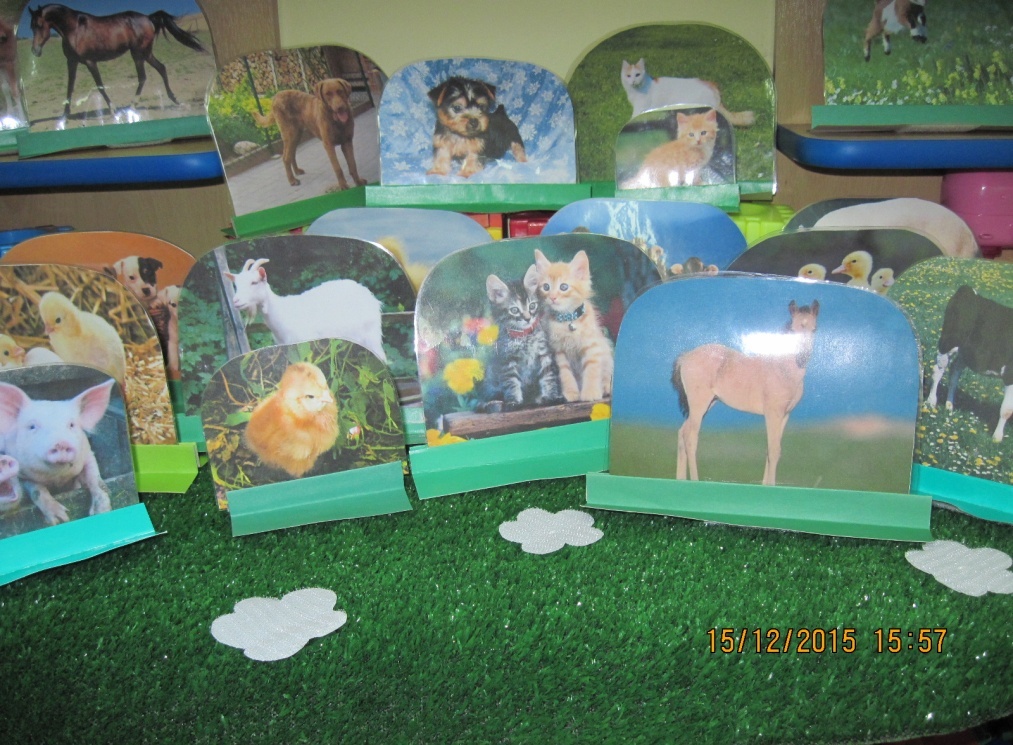 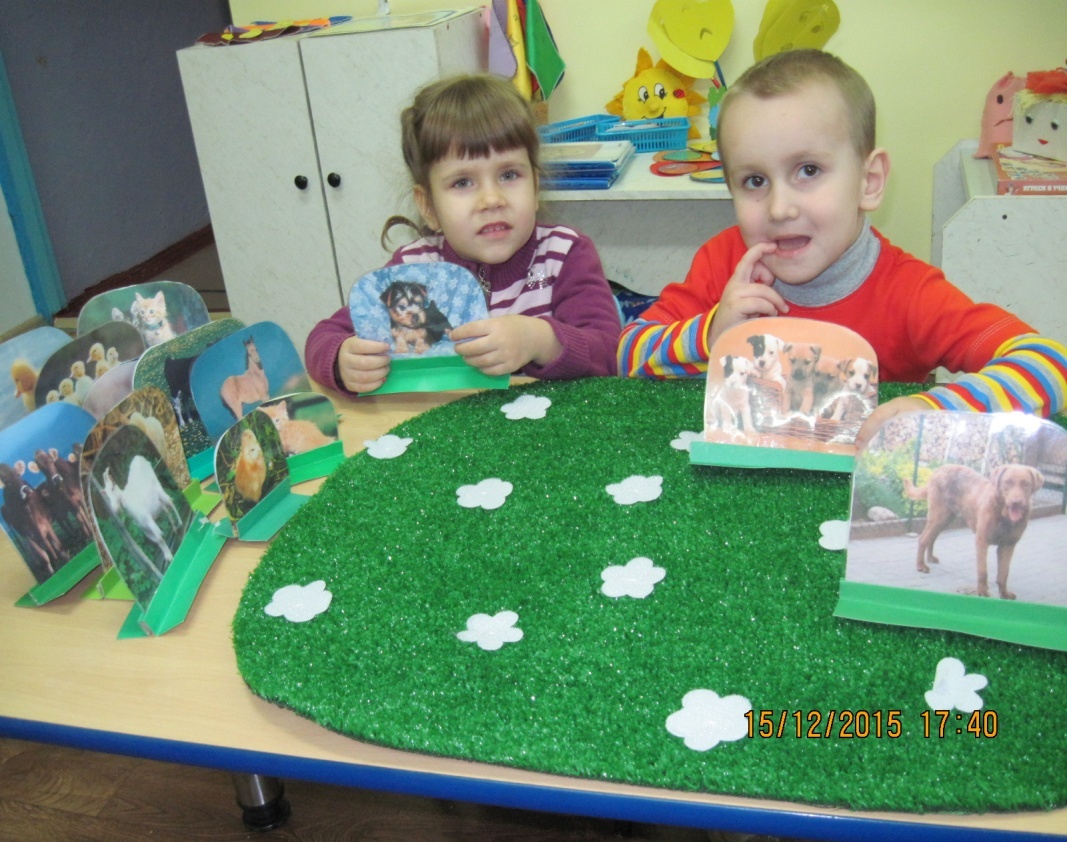 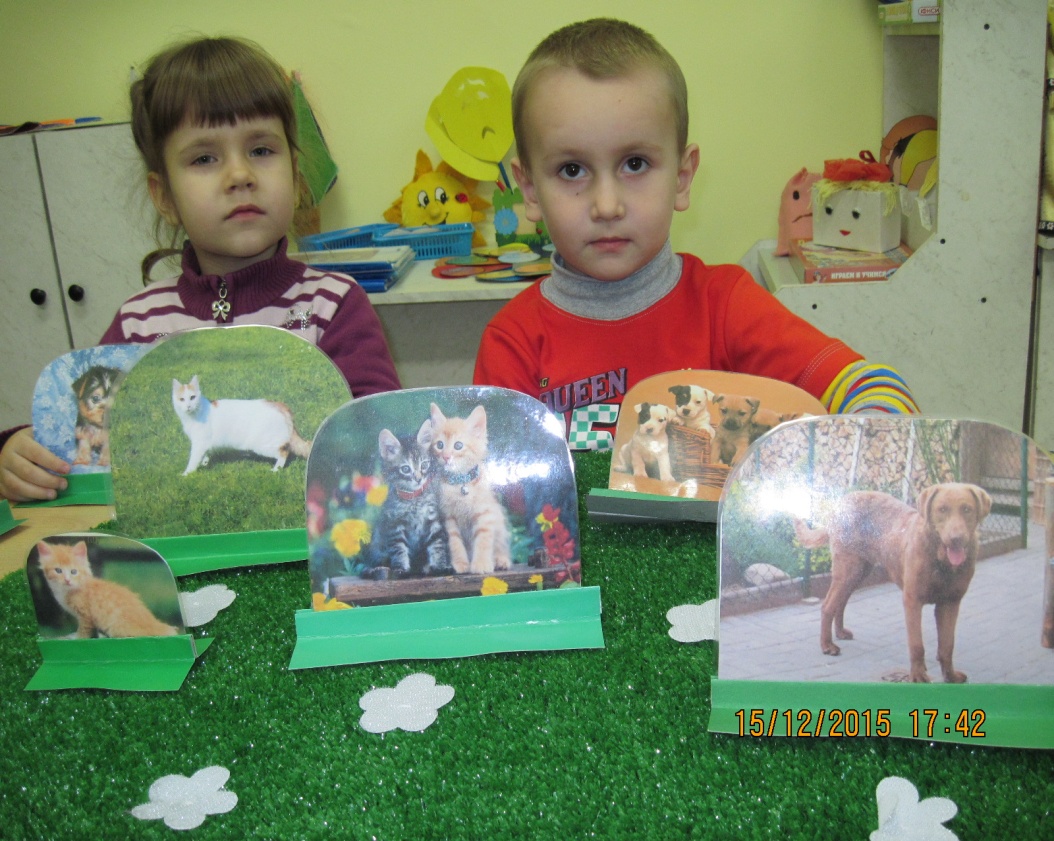 